Die Berliner Mauer– ein Symbol des kalten Krieges1. Vor dem LesenSchau dir das Video an:https://www.youtube.com/watch?v=x83OEzipiQoSchreib die Jahreszahlen: Jahr:??	Deutschland hat den 2. Weltkrieg verloren. Die vier Siegermächte sind: USA, Sowjetunion, Großbritannien, Frankreich.Jahr: ??	23. Mai, BRD wurde gegründetJahr: ??	7. Oktober, DDR wurde gegründetJahr: ??	Die innerdeutsche Grenze wird überwachtJahr: ??	12./13. August – die Mauer wird gebautJahr: ??	7. November - DemonstrationJahr: ??	9. November – MauerfallJahr: ??	Wiedervereinigung2. Fragen zum Text1. Wann wurde die Mauer gebaut?2. Wie lang stand die Mauer da?3. Wie konnten die Westberliner nach Westen kommen? 4. Konnten die Ostberliner nach Westen kommen?5. Was mussten die Grenzsoldaten tun, wenn sie einen Flüchtling sahen? 6. Welche Fluchtversuche gab es? 7. Wie viele Menschen wurden bei Fluchtversuchen erschossen? 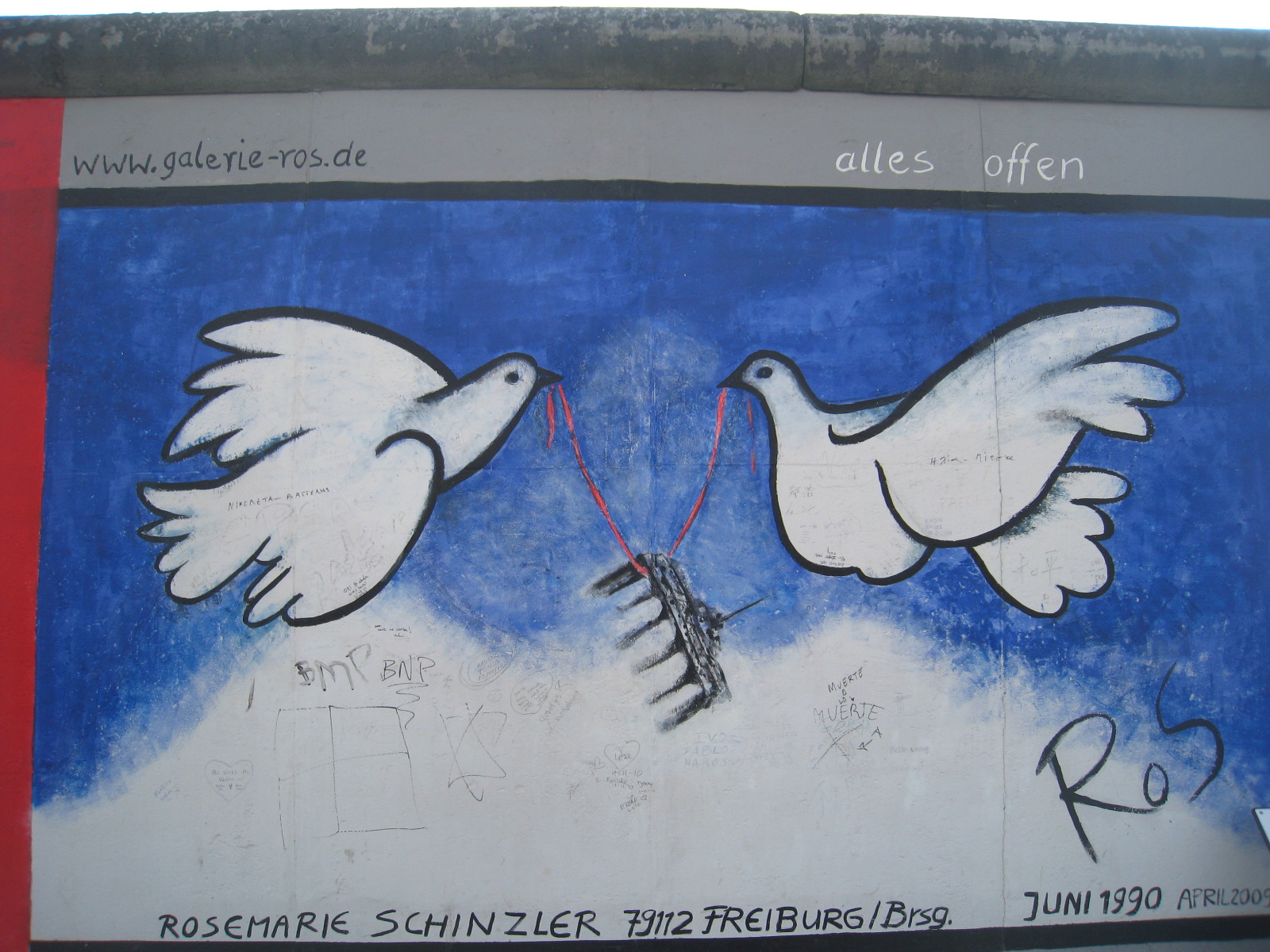 East Side Gallery (foto: Helle Lodahl Madsen)